Publicado en Madrid el 06/06/2016 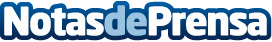 Asamblea Nacional de Empresas de Buzoneo 2016El próximo sábado día 11 de junio en el Hotel Agumar de Madrid, la Asociación Nacional de Empresas de Buzoneo se reunirá para celebrar la XX edición de su histórica asamblea para debatir el presente y el futuro del sector del buzoneo en EspañaDatos de contacto:Juan Flores OrtizPresidente ANEB+34958465050Nota de prensa publicada en: https://www.notasdeprensa.es/asamblea-nacional-de-empresas-de-buzoneo-2016_1 Categorias: Finanzas Comunicación Marketing Madrid Emprendedores http://www.notasdeprensa.es